Stanisław 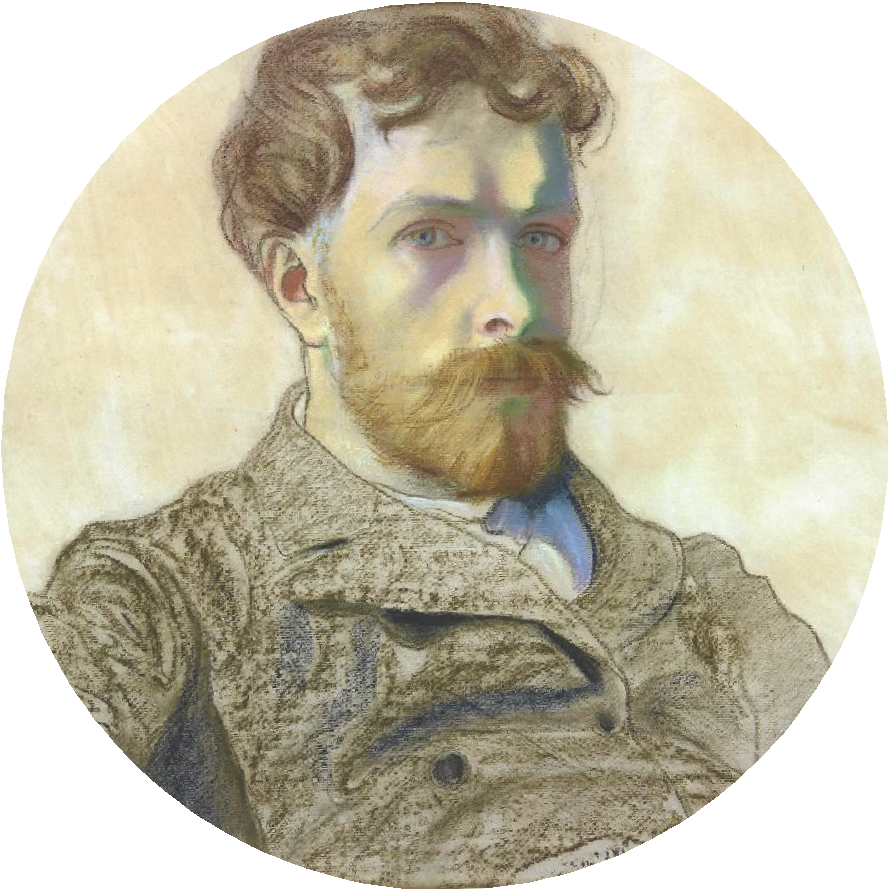 Wyspiański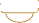 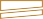 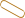 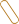 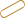 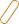 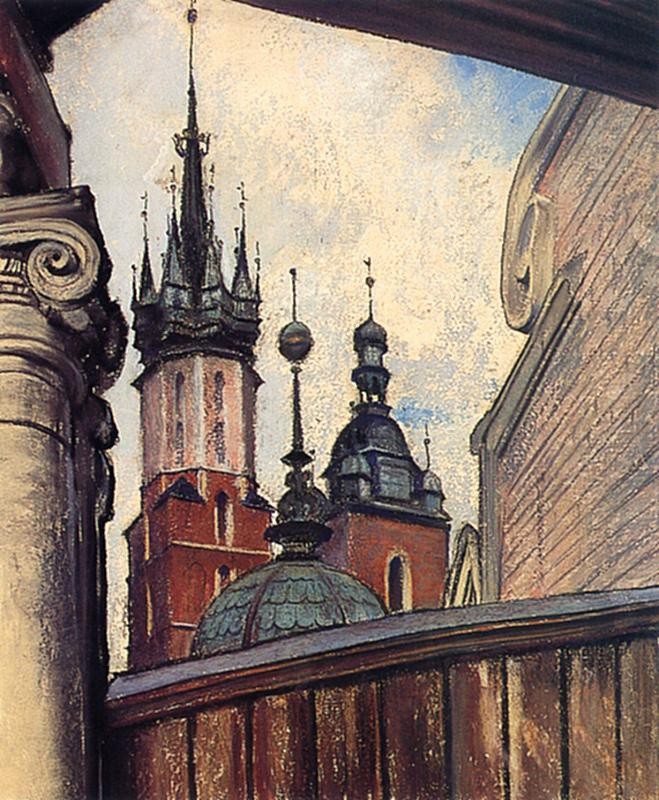 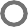 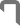 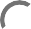 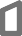 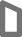 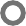 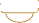 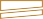 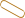 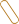 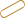 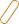 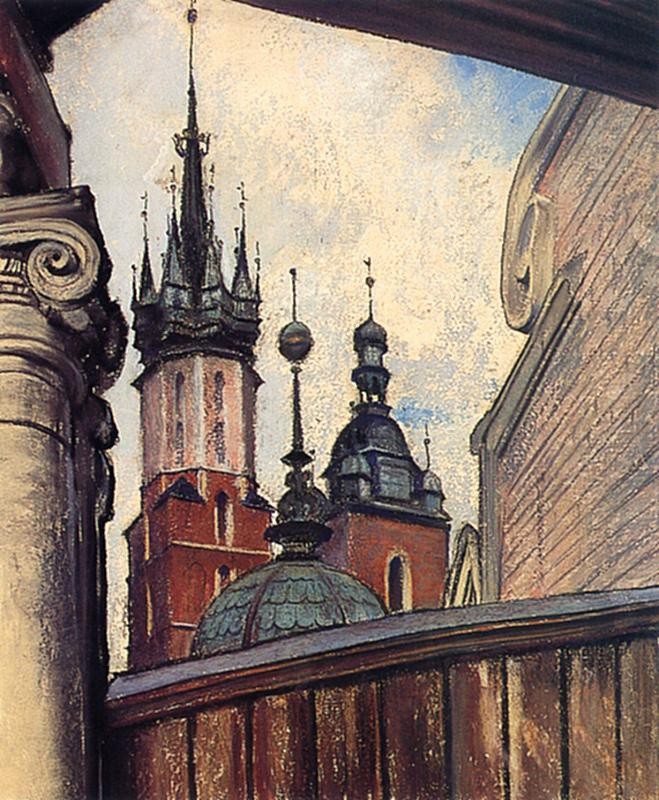 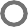 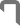 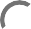 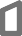 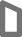 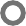 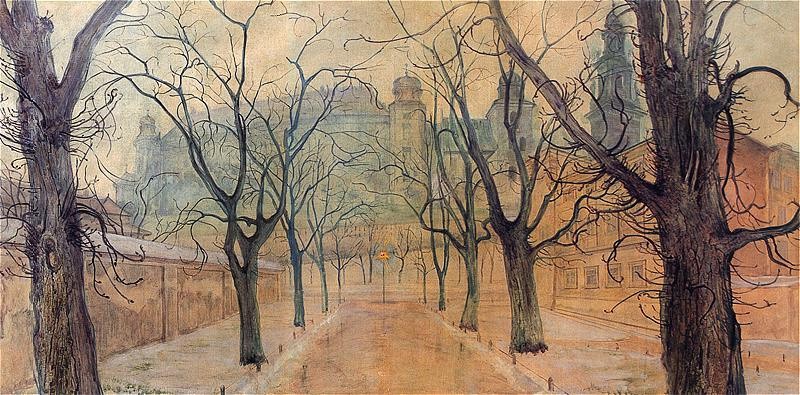 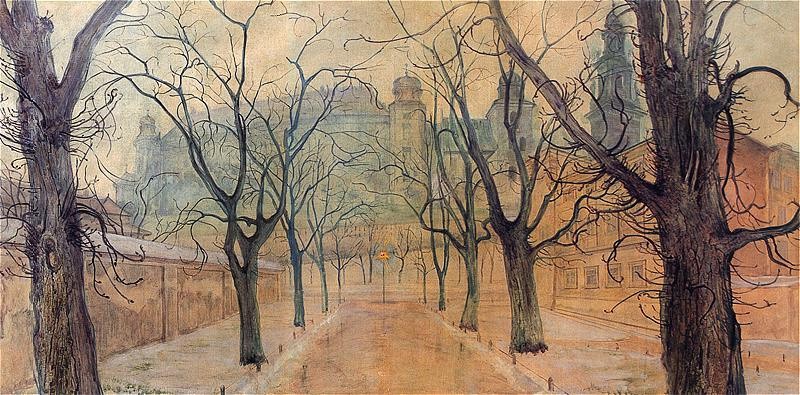 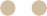  KULTURA DOSTĘPNA ONLINE. DOFINANSOWANO ZE ŚRODKÓW MINISTRA KULTURY I DZIEDZICTWA NARODOWEGO.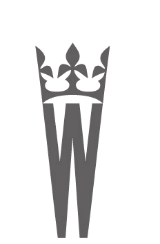 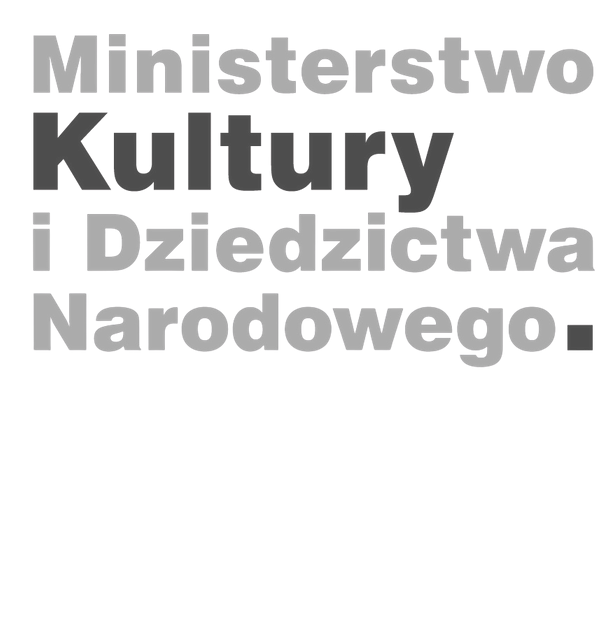 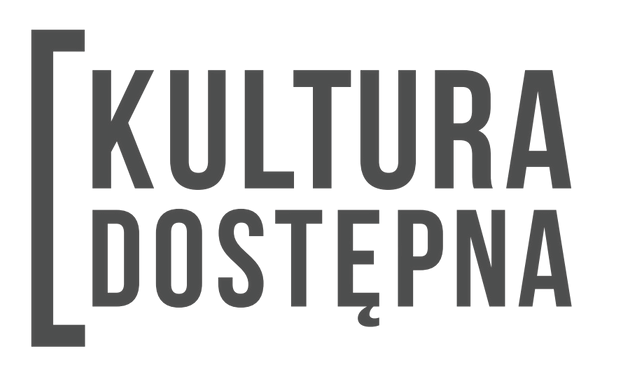 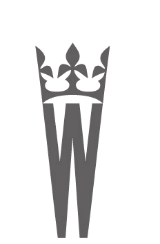 1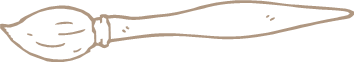 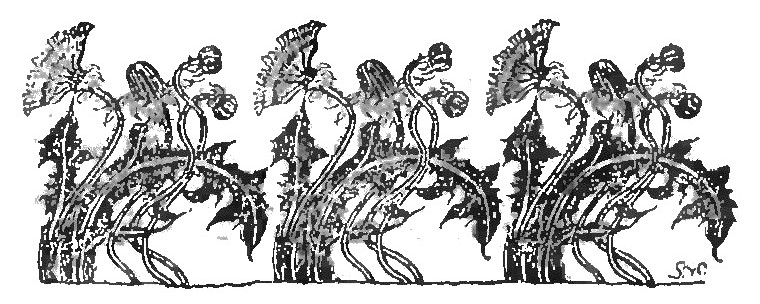 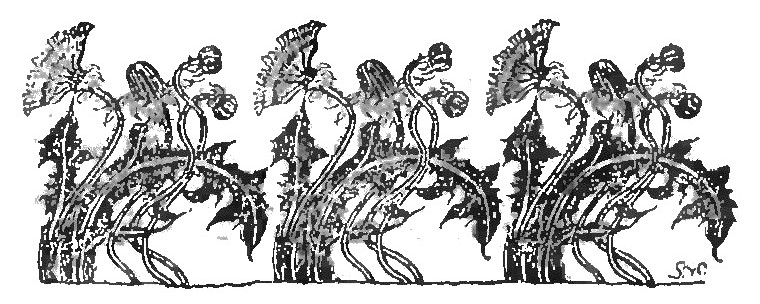 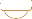 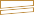 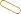 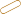 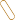 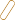 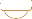 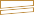 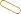 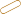 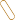 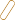 ZAPROJEKTUJ SWÓJ ORNAMET, TAK ABY SPODOBAŁ SIĘ STANISŁAWOWI WYSPIAŃSKIEMU! 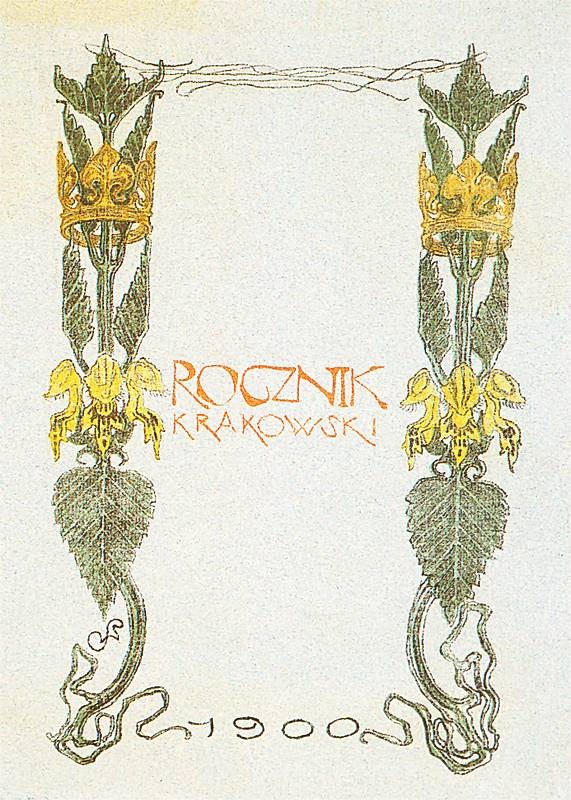 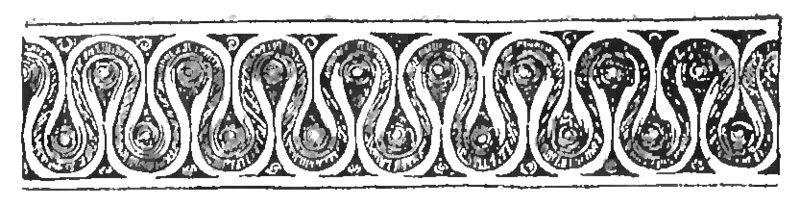 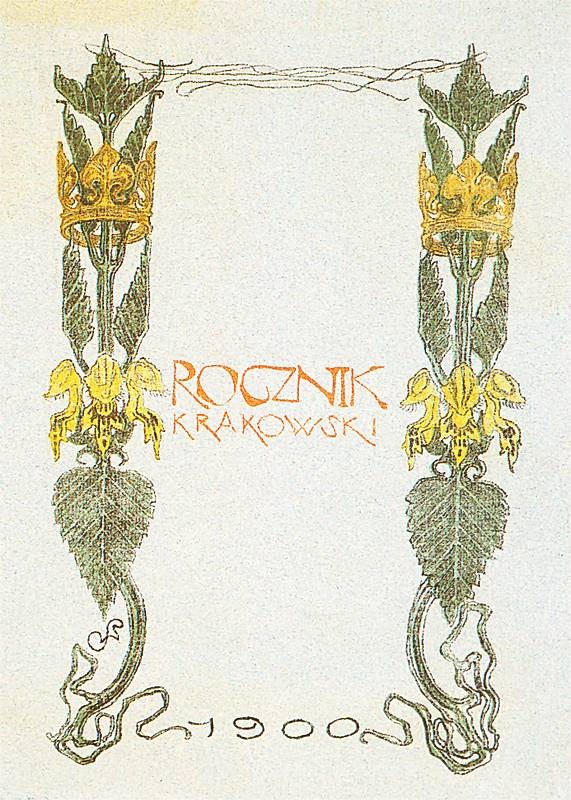 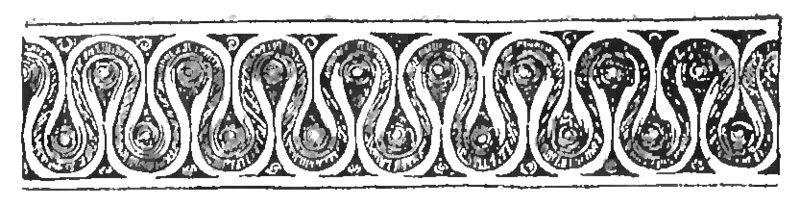 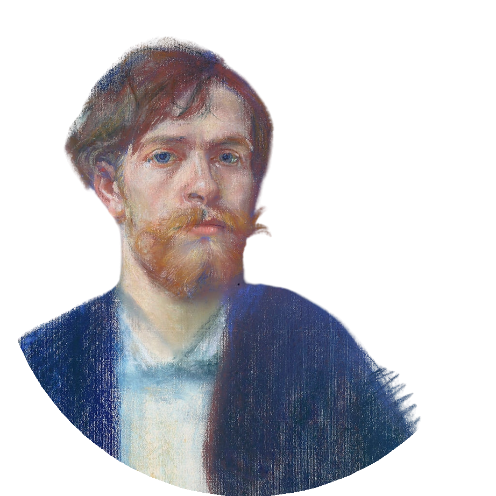 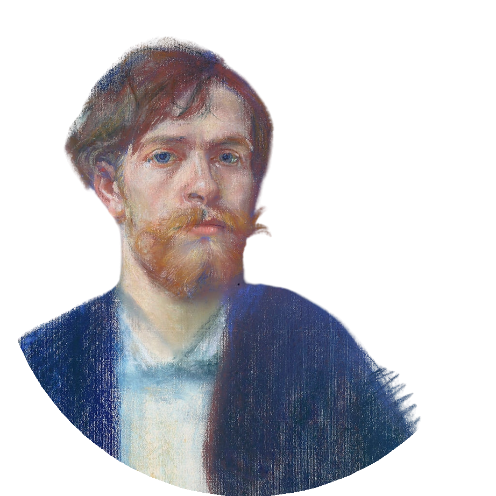 KULTURA DOSTĘPNA ONLINE. DOFINANSOWANO ZE ŚRODKÓW MINISTRA KULTURY I DZIEDZICTWA NARODOWEGO.2